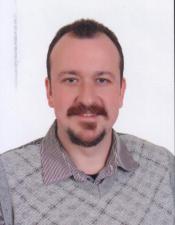 Nane Surname	: Özgür Murat Baydoğan Birthday	: 04.04.1981, Ankara Title	: LecturerAdress	 : İstanbul Aydın Üniversity Anadolu Bil Vocational School of Higher Education Beşyol mahallesi İnönü   Caddesi No:40 Sefaköy-Küçükçekmece/İSTANBUL / TURKEYTel	: 0212 444 1428 / 438520555 565 2816E-Mail	            :  ozgurbaydogan@aydin.edu.tr  Education 	: Publications 	:Thesis: Undergraduate Thesis CVT (Continuously Variable Transmission) on systems analysis        and designMaster’s Degree Thesis: Effect of air resistance Resonance Method of finding the bending strengthwith the paper Undergraduate and graduate level courses 	2014 – 2015 TECHNICAL DRAWING-IFUNDAMENTALS OF ELECTRICPHYSICSMATHEMATICS,AERODYNAMICSTECHNICAL DRAWING-IIGAS TURBINE ENGINESCOMMUNICATION AN NAVIGATION AND ELECTRICAL SYSTEMSPISTON ENGINESCOMPOSITE PRACTISES AND MATERIAL DAMAGE DETECTION METHODSExperiences   :2013 - 2014   	     ABC R & D Consulting CompanyComputer Programmable circular external fixator was performed on the system design also continue to be studied in a variety of fixation KosGeb project design2012 – 2014	 	Turkish Standards Institute, Foreign Inspection Specialist Lift Inspection Specialist2012 – 2012		Soner Basic Engineering Construction. Tra. Co., Ltd.Studying in Zorlu Construction and Soner Temel Engineering Conducting of Machine and  Vehicle Maintenance and Repair2011 – 2012 	Kaban  PVC and Aluminium Joinery Machines   
Mechanical designer of the first four months of R & D and  Coordination Between Production , Planning and  Sales Departure2008 – 2011 	Ikiler  Automotive and Vehicle Conversion Systems
Project Engineering Division Manager2005 – 2008 	TED Private Institution Classroom Manager and Trainer
Mathematic Teacher (all levels of secondary school mathematics course in high school and university courses told tial Equations Calculus I Calculus II Physics I and Physics II courses was given.)DereceDepartmentUniversityYearLicenceMechanical Engineering Dep.Marmara University2006MasterMechanical Engineering Dep.Marmara UniversityContinue